Application to Consolidate Title I-C Migrant Funds into a Title I-A Schoolwide Program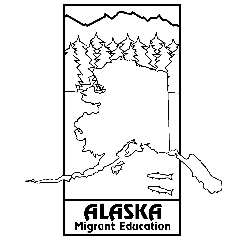 School Year:     	School District:      	School Name:      	Pre-requisites for Consolidating Migrant funds in a Title I-A Schoolwide ProgramAlaska schools wishing to consolidate Migrant funds (Title I-C) into Title I-A Schoolwide Program must meet the following requirements:Must operate as and have a current Title I-A Schoolwide Program,Must have migratory children enrolled in the school, andMust be located in a district that qualifies as a REAP eligible or RLIS eligible district OR must be located in community that has no other schools in the same grade span by road within 50 miles in the same district.Note: If migratory children attend other district schools that are non-Title I-A schools or that operate a Title I-A targeted assistance program, the district must provide migratory services targeted directly to those children in those schools and may not consolidate funds for those children. Meeting Unique Educational Needs of Migratory ChildrenTo consolidate funds, the school must demonstrate that the unique educational needs of migratory children have been met in three areas: Proficiency rates in reading/language arts and math on the state summative assessments, PFS proficiency rates on reading/language arts and math on the state summative assessments, andGraduation rates.Proficiency Rate on State Summative AssessmentsTo consolidate migrant funds in a Title I-A Schoolwide Program, the proficiency rate for migratory child cannot be below the proficiency rate for non-migratory children in reading and math. This is represented by calculating the gap between the non-migratory and migratory percentage proficient with a resulting gap of zero or less. However, if the number of children tested in either the migratory or non-migratory group is 10 or fewer, the gap in % proficient will not apply in that subject area.PFS ChildrenTo consolidate funds, the school must have 10 or fewer migratory children in grades 3-9 who are designated as a priority for services (PFS). Alternatively, if the school has greater than 10 children designated as PFS, the proficiency rates on the reading and math assessments for PFS children in grades 3-9 must be at or above the proficiency rates for non-PFS migratory children in the school. However, if the number of children tested in either the PFS or non-PFS group is 10 or fewer, the gap in % proficient will not apply in that subject area.*Complete only if more than 10 PFS children in grades 3-9 enrolled in school.Graduation RateTo consolidate funds, the migratory child graduation rate (either the 4-year or the 5-year rate) must meet one of the following conditions:be greater than or equal to 85%, if the migratory graduation cohort contains more than 10 children, orif the migratory graduation cohort contains 10 or fewer children, all but one child in the cohort graduates, orbe greater than or equal to the district non-migratory graduation rate if both cohorts contain more than 10 children, oris not applicable because there were 0, 1, or 2 children in either the migratory or the non-migratory graduation cohort.Required DocumentationBy checking the boxes below, the signer is assuring that each required document for the school will be uploaded to GMS at the time of the application submittal.Parent Consultation the agenda for the parent meeting during which consolidation of funds was presented and discussed;  the sign-in sheet from the meeting; and  the meeting notes indicating that a majority of those present approved the consolidation of funds.Funds Consolidation a copy of the page from the current Schoolwide Plan showing the amount of Title I-C funds and other funds that are allocated to the school for Schoolwide Program purposes.Submitted by:Federal Programs Signature:      		Date:      	Superintendent Signature:      		Date:      	Content AreaNon-Migratory # TestedMigratory # TestedGap Between Non-Migratory and Migratory % ProficientELAMathNumber of PFS Migratory Children Enrolled in Grades 3-9Content AreaNon-PFS # TestedPFS # TestedGap Between Non-PFS and PFS % ProficientELAMathGrad Rate Cohort# in Non-Migratory Cohort# of Non-Migratory GraduatesNon-Migratory Grad Rate# in Migratory Cohort# of Migratory GraduatesMigratory Grad RateGap Between Non-Migratory and Migratory Grad Rates4-Year5-Year